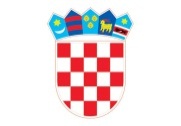 REPUBLIKA HRVATSKAVUKOVARSKO - SRIJEMSKA ŽUPANIJAOsnovna škola Julija BenešićaTrg Sv. Ivana Kapistrana 132236 IlokOIB: 94751573218Mail: ured@os-ilok.skole.hrTel.: 032-590-372Fax: 032-590-373KLASA: 406-09/18-01/12URBROJ: 2188-89-01-19-01U Iloku, 4.7.2019. godineDOKUMENTACIJA O NABAVIU POSTUPKU JEDNOSTAVNE NABAVE ZA POTREBEOSNOVNE ŠKOLE JULIJA BENEŠIĆA U ILOKUEvidencijski broj nabave : 12-JN/2019Predmet nabave:POZIV ZA DOSTAVU PONUDANABAVA USLUGA IZRADE PROJEKTNE DOKUMENTACIJEPROJEKT UREĐENJA INTERIJERA - KULA 5, KUĆE A I BNa kčbr. 167 k.o. Ilok32236 Ilok, Trg Sv. Ivana Kapistrana 1REGISTRIRANI KAO KULTURNO DOBROIlok, srpanj 2019. godineSukladno članku 15. stavka 1. Zakona o javnoj nabavi (NN 120/2016), Osnovna škola Julija Benešića iz Iloka nije obvezna provesti postupak javne nabave za predmet nabave čija je procijenjena vrijednost manja od 200.000,00 kn za robu i usluge, a manja od 500.000,00 kn za radove (tzv. jednostavna nabava), a koja se provodi sukladno Pravilniku o provedbi postupaka jednostavne nabave HZZ-a, KLASA: 023-01/17-01//08, URBROJ: 344-75/1-17-1 od 29.06.2017. godine.  DOKUMENTACIJA O NABAVI1.	PODACI O NARUČITELJU Naziv i sjedište Naručitelja Naziv: Osnovna škola Julija BenešićaSjedište – adresa: Trg Sv. Ivana kapistrana 1, 32236 IlokTelefonski broj: 032/590-372Telefaks:032/590-373Internetska adresa: http://os-ilok.skole.hr/E-pošta: ured@os-ilok.skole.hr1.2.	Osoba zadužena za kontakt Ime i prezime: Miroslav Bošnjak Telefonski broj: 032/590-372Telefaks:032/590-373E-pošta: ured@os-ilok.skole.hrZAHTJEV ZA POJAŠNJENJE/IZMJENU POZIVA: Sva komunikacija između Naručitelja i Ponuditelja obavlja se elektroničkim putem, odnosno elektroničkom poštom (ured@os-ilok.skole.hr). Evidencijski broj nabave: 12-JN/2019OPIS PREDMETA NABAVE I PROCIJENJENA VRIJEDNOST NABAVE: 2.1.	Procijenjena vrijednost nabave: Za Osnovnu školu Julija Benešića iznosi 100.00,00 kn bez PDV-a, odnosno  125.000,00 s PDV-om.2.2.	Opis predmeta nabavePredmet nabave je usluga izrade PROJEKTNE DOKUMENTACIJE - PROJEKT UREĐENJA INTERIJERA - KULA 5, KUĆE A I B Na kčbr. 167 k.o. Ilok, 32236 Ilok, Trg Sv. Ivana Kapistrana 1, REGISTRIRANOG KAO KULTURNO DOBRO, sukladno Prilogu 1. Troškovnik – Tehnička specifikacija.CPV: 71200000-0 - Arhitektonske i srodne usluge.Usluga obuhvaća: GLAVNI PROJEKT UREĐENJA INTERIJERAARHITEKTURA SA TROŠKOVNIKOMVODOVOD, KANALIZACIJA I VATROOBRANA SA TROŠKOVNIKOMSTROJARSKE INSTALACIJE GRIJANJA I HLAĐENJA SA TROŠKOVNIKOMELEKTROINSTALACIJE JAKE I SLABE STRUJE SA  TROŠKOVNIKOMGore navedene projekte treba isporučiti  u 6 primjeraka u papirnatom obliku i 1 x DVD sa dokumentacijom u digitalnom obliku, (svi nacrti u DWG-u i PDF-u, tekstualni dio u Wordu, Excelu i PDF-u). Zbog problema nedostatka radnog prostora u Osnovnoj školi Julija Benešića u Iloku, zbog  funkcionalnih problema organizacije prostora, Naručitelj smatra da je potrebno izraditi PROJEKTNU DOKUMENTACIJU - PROJEKT UREĐENJA INTERIJERA - KULA 5, KUĆE A I B, registriranog kao kulturno dobro, izgrađenog na kčbr. 167 k.o. Ilok, 32236 Ilok, Trg Sv. Ivana Kapistrana 1, a koji će osigurati potrebne preduvjete za  podnošenje zahtjeva za izmjenu Konzervatorskih uvjeta.Projekt treba obuhvatiti postojeći prostor koji se sastoji od prizemlja i I. kata, te ga funkcionalno i interijerski osmisliti za smjestaj knjižnice i čitaonice, te učionice i kabineta glazbene kulture OŠ Julija Benešića.Predmet nabave nije podijeljen u grupe.Navedeni poslovni objekt je u vlasništvu OŠ Julija Benešića.Količina predmeta nabave i tehnička specifikacija:Tehnička specifikacija i količina predmeta nabave nalazi se u Troškovnik-Tehnička specifikacija iz Priloga 1. Vrijeme izvršenja ugovora i način plaćanja Vrijeme izvršenja: Odabrani ponuditelj će predmetnu uslugu izvršiti u roku od 90 dana od dana potpisivanja ugovora.Ponuditelj se obvezuje započeti s izvršenjem usluga odmah nakon potpisa Ugovora.Plaćanje naručene usluge izvršit će se putem privremenih situacija, te okončanom situacijom Ponuditelju virmanom ili drugim sredstvom bezgotovinskog plaćanja, u roku od 10 (deset) dana od dana primitka računa. Predujam je isključen, kao i traženje sredstava osiguranja plaćanja.Način određivanja cijene ponude i rok valjanosti ponude Ponuditelji su dužni dostaviti ponudu s cijenom u kunama. Jedinična cijena je nepromjenjiva za vrijeme trajanja ugovora. Cijena se piše brojkama. Cijena ponude izražava se za cjelokupan predmet nabave za vrijeme trajanja ugovora, a u troškovniku se navode i jedinične cijene.Ponuditelj mora ponuditi sve stavke navedene u troškovniku i popuniti sve rubrike u troškovniku predviđene za ispunjavanje. Za jednu stavku nije dozvoljeno nuditi više cijena ili alternative.U cijenu ponude bez PDV-a moraju biti uračunati svi troškovi i popusti.Ukupna cijena ponude iskazuje se u Obrascu Ponudbeni list. Rok valjanosti ponude ne može biti kraći od 60 dana od dana otvaranja ponude.Kriteriji odabira ponude  Najniža cijena.Jezik i pismo na kojem se dostavlja ponuda Ponuda se izrađuje na hrvatskom jeziku i latiničnom pismu. Svi dokazi priloženi ponudi moraju biti na hrvatskom jeziku.UVJETI SPOSOBNOSTI KOJE PONUDITELJ MORA ISPUNITI DA BI DOKAZAO SPOSOBNOST IZVRŠENJA PREDMETA NABAVE I DOKAZI SPOSOBNOSTI KOJE JE DUŽAN DOSTAVITI  3.1. Sposobnost za obavljanje profesionalne djelatnosti3.1.1. Izvadak iz sudskog, obrtnog, strukovnog ili drugog odgovarajućeg registraGospodarski subjekt mora dokazati upis u sudski, obrtni, strukovni ili drugi odgovarajući registar u državi njegova poslovnog nastana. Za potrebe utvrđivanja okolnosti iz točke 3.1. gospodarski subjekt u ponudi dostavlja izvadak iz sudskog, obrtnog ili drugog odgovarajućeg registra koji se vodi u državi članici njegova poslovnog nastana. Gospodarski subjekt mora dokazati da je registriran za obavljanje poslova odnosno djelatnosti koja je predmet nabave, da je ovlašten za poduzimanje pravnih radnji, te sklapanje ugovora. U slučaju podugovaratelja ili zajednice ponuditelja, svi podugovaratelji ili članovi zajednice obvezni su pojedinačno dokazati svoju sposobnost. Izvadak iz sudskog, obrtnog ili drugog odgovarajućeg registra ne smije biti stariji od 30 dana, računajući od dana početka postupka. Traženi dokaz može se dostaviti u neovjerenoj preslici.3.1.2. Važeće Rješenje Ministarstva kulture o dopuštenju za obavljanje poslova na zaštiti i očuvanju kulturnih dobara.Gospodarski subjekt mora dokazati da posjeduje ovlaštenje kako bi mogao izvršiti određeni ugovor u državi njegova sjedišta. Za potrebe utvrđivanja okolnosti iz točke 3.1.2. Gospodarski subjekt u ponudi dostavlja Rješenje za obavljanje poslova na zaštiti i očuvanju kulturnih dobara izdano od strane Ministarstva kulture RH sukladno Zakonu o zaštiti i očuvanju kulturnih dobara ( NN 66/99, 151/03, 157/03, 100/04, 87/09, 88/10, 61/11, 25/12, 136/12, 157/13, 152/14, 98/15) i Pravilniku o uvjetima za fizičke i pravne osobe radi dobivanja dopuštenja za obavljanje poslova na zaštiti i očuvanju kulturnih dobara (NN 74/03, 44/10).Rješenje kojim se dopušta obavljanje tih poslova daje se na vrijeme od pet godina i donosi ga Ministarstvo kulture. Ministarstvo kulture vodi upisnike pravnih i fizičkih osoba kojima je izdano Rješenje. 3.2 Tehnička i stručna sposobnost Tehnička i stručna sposobnost dokazuje se dostavom slijedećih dokaza:3.2.1. Izjava ponuditelja da raspolaže osobama koje imaju strukovnu sposobnost, stručno znanje i iskustvo potrebno za izvršenje ugovora. Izjava mora biti potpisana i ovjerena od strane ponuditelja. 3.2.2. Izjava o alatima, uređajima ili tehničkoj opremi koja je ponuditelju na raspolaganju u svrhu izvršenja ugovora.Izjava mora biti potpisana i ovjerena od strane ponuditelja. Gospodarski subjekt može se osloniti na sposobnost drugih subjekata radi dokazivanja ispunjavanja kriterija koji su vezani uz obrazovne i stručne kvalifikacije ili uz relevantno stručno iskustvo, samo ako će ti subjekti pružati usluge za koje se ta sposobnost traži. Ako se gospodarski subjekt oslanja na sposobnost drugih subjekata, mora dokazati naručitelju da će imati na raspolaganju potrebne resurse za izvršenje ugovora, primjerice prihvaćanjem obveze drugih subjekata da će te resurse staviti na raspolaganje gospodarskom subjektu.Ukoliko određena pravna osoba u svojstvu poslodavca daje ponuditelju na raspolaganje svog stručnjaka – zaposlenika na način da potpiše izjavu kojom daje zaposlenika na raspolaganje, tada se radi o tuđem resursu. No, ukoliko sam stručnjak, kao fizička osoba sam potpiše izjavu kojom jamči da će ponuditelju biti na raspolaganju za potrebe izvršavanja ugovora, tada se taj stručnjak neće smatrati resursom drugog subjekta (svog poslodavca) u smislu raspolaganja njime, već će se smatrati resursom ponuditelja. Isto pravno shvaćanje zauzeto je u Rješenju DKOM-a br. 902 od 08.02.2018.Traženi dokaz Gospodarski subjekt može dostaviti u neovjerenoj preslici za sebe i/ili za podugovaratelja. 4. PODACI O PONUDIPonuda je izjava volje ponuditelja u pisanom obliku da će isporučiti robu, pružiti usluge ili izvesti radove u skladu s uvjetima i zahtjevima iz Dokumentacije o nabavi.Ponuda se izrađuje na hrvatskom jeziku i latiničnom pismu. Ukoliko je neki dokument na stranom jeziku njemu se obvezno prilaže ovlašteni prijevod na hrvatski jezik od strane ovlaštenog sudskog tumača.Popratni dokumenti se također obvezno dostavljaju na hrvatskom jeziku i latiničnom pismu a ukoliko je neki dokument na stranom jeziku njemu se obvezno prilaže ovlašteni prijevod na hrvatski jezik od strane ovlaštenog sudskog tumača.Pri izradi ponude ponuditelj se mora pridržavati zahtjeva i uvjeta iz dokumentacije o nabavi te ne smije mijenjati ni nadopunjavati tekst dokumentacije o nabavi.Predmet nabave čini jednu cjelinu i nije podijeljen u grupe. Ponuda mora sadržavati sve točke predmeta nabave i nije prihvatljivo nuđenje dijelova ponude odnosno pojedinih toči iz Poziva za dostavu ponude. 4.1.SASTAVNI DIJELOVI PONUDE1. Popunjen i potpisan Ponudbeni list, 2. Popunjeni,  potpisan i ovjeren pečatom Troškovnik - tehničke specifikacije (Prilog 1),3. Traženi dokazi sposobnosti iz točke 3. ovog Poziva za dostavu ponude, 4. Potpisan i ovjeren pečatom Prijedlog Ugovora (1 primjerak). Ponuda se izrađuje na način da čini cjelinu. Ako zbog opsega ili drugih objektivnih okolnosti ponuda ne može biti izrađena na način da čini cjelinu, onda se izrađuje u dva ili više dijelova.Ponuda se uvezuje na način da se onemogući naknadno vađenje ili umetanje listova isključivo uvezivanjem u cjelinu s jamstvenikom na poleđini.Ako je ponuda izrađena u dva ili više dijelova, svaki dio se uvezuje na način da se onemogući naknadno vađenje ili umetanje listova.Stranice ponude se označavaju brojem na način da je vidljiv redni broj stranice i ukupan broj stranica ponude (npr.: 1/ukupan broj stranica ponude ili ukupan broj stranica ponude /1 i tako do zadnje stranice ponude kada je redni broj zadnje strane ponude/zadnji broj stranice npr:1/12, 2/12, 3/12 .. 12/12 ovisno o ukupnom broju stranica). Ukupan broj stranica mora uključivati sve stranice bez obzira od koliko se dijelova ponuda sastoji.Ponuda se predaje u izvorniku.Ponuda se piše neizbrisivom tintom. Ispravci u ponudi moraju biti izrađeni na način da su vidljivi. Ispravci moraju uz navod datuma ispravka biti potvrđeni potpisom ponuditelja. Ponuditelj može do isteka roka za dostavu ponuda dostaviti izmjenu i/ili dopunu ponude. Izmjena i/ili dopuna ponude dostavlja se na isti način kao i osnovna ponuda s obveznom naznakom da se radi o izmjeni i/ili dopuni ponude. Ponuditelj može do isteka roka za dostavu ponude pisanom izjavom odustati od svoje dostavljene ponude. Pisana izjava se dostavlja na isti način kao i ponuda s obveznom naznakom da se radi o odustajanju od ponude. U tom slučaju, neotvorena ponuda se vraća ponuditelju.U slučaju zajedničke ponude, dokaze o sposobnosti treba posložiti da zajednički dokazi budu jedna cjelina, a dokazi za svakog pojedinačnog člana zajednice budu grupirani za tog člana zajednice, s jasnom naznakom podataka o članu zajednice ponuditelja.5. NAČIN DOSTAVE PONUDE Ponuditelji dostavljaju ponudu u pisanom obliku u zatvorenoj omotnici s nazivom i adresom naručitelja, nazivom i adresom Ponuditelja, naznakom predmeta nabave na koji se ponuda odnosi, s naznakom „PONUDA - NE OTVARAJ“ te ostalim podacima sukladno ovom Pozivu.  Ponuda se dostavlja na adresu:Osnovna škola Julija Benešića, Trg Sv. Ivana Kapistrana 1, 32236 Ilok sa naznakom „NABAVA USLUGA IZRADE PROJEKTNE DOKUMENTACIJE - PROJEKT UREĐENJA INTERIJERA - KULA 5, KUĆE A I B na kčbr. 167 k.o. Ilok, 32236 Ilok, Trg Sv. Ivana Kapistrana 1“, Ev. broj nabave:12-JN/2019.Krajnji rok za dostavu ponude je 12.7.2019. godine do 10,00 sati, bez obzira na način dostave.Otvaranje ponuda nije javno.  6. OSTALE ODREDBE6.1. Odredbe koje se odnose na zajednicu ponuditelja Zajednica ponuditelja je udruženje više gospodarskih subjekata koje je pravodobno dostavilo zajedničku ponudu.Odgovornost ponuditelja iz zajednice ponuditelja je solidarna.Svi članovi zajednice ponuditelja su obvezni pojedinačno dokazati sposobnost iz točke 3. ovog Poziva za dostavu ponude.Ponuda zajednice ponuditelja mora sadržavati naznaku člana zajednice ponuditelja koji je ovlašten za komunikaciju s naručiteljem.U zajedničkoj ponudi, u Ponudbenom listu, mora biti navedeno koji će dio ugovora o nabavi (predmet, količina, vrijednost i postotni dio) izvršavati pojedini član zajednice ponuditelja.Naručitelj neposredno plaća svakom članu zajednice ponuditelja za onaj dio ugovora o nabavi koji je on izvršio, ako zajednica ponuditelja ne odredi drugačije.Odgovornost ponuditelja iz zajednice ponuditelja je solidarna.Predmetni ugovor i Ponudbeni list mora biti potpisan od svih članova zajednice ponuditelja.6.2. Odredbe koje se odnose na podugovarateljeGospodarski subjekti koji namjeravaju dati dio ugovora o javnoj nabavi u podugovor jednom ili više podugovaratelja dužni su u ponudi navesti sljedeće podatke:– naziv ili tvrtku, sjedište, OIB (ili nacionalni identifikacijski broj prema zemlji sjedišta gospodarskog subjekta, ako je primjenjivo) i broj računa podugovaratelja, i– predmet, količinu, vrijednost podugovora i postotni dio ugovora o javnoj nabavi koji se daje u podugovor.Pojedinačni stručnjaci koji su zaposleni na projektu neće se smatrati podugovarateljima.Ako je odabrani ponuditelj dio ugovora o javnoj nabavi dao u podugovor, podaci iz prethodnog odlomka ove točke moraju biti navedeni u ugovoru o javnoj nabavi.Naručitelj je obvezan neposredno plaćati podugovaratelju za izvedene radove, isporučenu robu ili pružene usluge. Odabrani ponuditelj mora svom računu, odnosno situaciji priložiti račune, odnosno situacije svojih podugovaratelja koje je prethodno potvrdio.Odabrani ponuditelj može tijekom izvršenja ugovora o javnoj nabavi od javnog naručitelja zahtijevati:– promjenu podugovaratelja za onaj dio ugovora o javnoj nabavi koji je prethodno dao u podugovor,– preuzimanje izvršenja dijela ugovora o javnoj nabavi koji je prethodno dao u podugovor,– uvođenje jednog ili više novih čiji ukupni udio ne smije prijeći 30% vrijednosti ugovora o javnoj nabavi neovisno o tome je li prethodno dao dio ugovora o javnoj nabavi u podugovor ili ne.Uz zahtjev za promjenu, preuzimanje ili uvođenje jednog ili više novih podugovaratelja, odabrani Ponuditelj mora Naručitelju dostaviti podatke:– naziv ili tvrtku, sjedište, OIB (ili nacionalni identifikacijski broj prema zemlji sjedišta gospodarskog subjekta, ako je primjenjivo) i broj računa podugovaratelja, i – predmet, količinu, vrijednost podugovora i postotni dio ugovora o javnoj nabavi koji se daje u podugovor.Podugovorom se ne stvara ugovorni odnos između podugovaratelja i Naručitelja. Sudjelovanje podugovaratelja i odobrenje zahtjeva te potpisivanje dodatka Ugovoru ne utječe na odgovornost Ugovaratelja za izvršenje bilo koje obveze iz ovog Ugovora. Ugovaratelj odgovara za postupke te neizvršavanje ili neuredno izvršavanje obveza svojih podugovaratelja te njihovih zastupnika i/ili radnika, kao da se radi o postupcima te neizvršavanju ili neurednom izvršavanju obveza Ugovaratelja, njegovih zastupnika ili radnika.Naručitelj neposredno plaća podugovaratelju za isporučenu uslugu, a temeljem računa podugovaratelju kojeg je Izvršitelj dužan priložiti uz svoj račun. Priloženi račun je Izvršitelj dužan prethodno potvrditi. Usluge koje je Ponuditelj povjerio podugovaratelj, podugovaratelj ne može prenijeti na treće osobe, osim ako isto nije prethodno dogovoreno s Naručiteljem. 7. OBAVIJESTI O REZULTATIMA NABAVE Na osnovi rezultata pregleda i ocjene ponuda Naručitelj donosi odluku o odabiru. Odlukom o odabiru odabire se najpovoljnija ponuda prema kriteriju za odabir ponude „Najniža cijena“. Ako su dvije ili više valjanih ponuda jednako rangirane prema kriteriju za odabir ponude, Naručitelj će odabrati ponudu koja je zaprimljena ranije.Naručitelj donosi odluku o poništenju ako su ispunjeni razlozi za poništenje postupka javne nabave. Pisanu obavijest o rezultatima nabave (poštom, elektroničkom poštom, telefaksom), Naručitelj će dostaviti ponuditeljima u najkraćem roku, a najkasnije u roku od 7 dana od dana otvaranja ponuda.Škola s ponuditeljima u pravilu komunicira elektroničkim putem.Zgrada na kojoj će se izvršiti predmetna usluga može se pogledati radnim danom u vremenu od 08,00 do 14,00 sati uz prethodnu najavu dan ranije kontakt osobi: Bošnjak Miroslav, 032/590-372.PRILOG 1. TROŠKOVNIK - TEHNIČKA SPECIFIKACIJA Predmet nabave: - NABAVA USLUGA IZRADE PROJEKTNE DOKUMENTACIJE - PROJEKT UREĐENJA INTERIJERA - KULA 5, KUĆE A I B na kčbr. 167 k.o. Ilok, 32236 Ilok, Trg Sv. Ivana Kapistrana 1, REGISTRIRANI KAO KULTURNO DOBRO:NAPOMENA: Ukoliko Ponuditelj nije obveznik plaćanja PDV-a, molimo da u rubrike PDV unese 0Ilok,4.7.2019.                                                               ravnatelj Miroslav Bošnjak____________________                                                   ________________________        Mjesto i datum                                        M.P               (Potpis ponuditelja i ovjera)PRILOG  2. PONUDBENI LIST  - PONUDBENI LIST - ZAJEDNICA PONUDITELJA    Naručitelj neposredno plaća svakom članu zajednice ponuditelja za onaj dio ugovora o javnoj nabavi koji je on izvršio, ako zajednica ponuditelja ne odredi drugačije. Odgovornost ponuditelja iz zajednice ponuditelja je solidarna.PRILOG 3.  PRIJEDLOG UGOVORA OSNOVNA ŠKOLA JULIJA BENEŠIĆA, Trg Sv. Ivana Kapistrana 1, 32236 Ilok, OIB 94751573218, zastupan po ravnatelju  Miroslavu Bošnjak (u daljnjem tekstu: Naručitelj) i _____________________, Adresa ________________________, OIB_________________       «Izvršitelj»zastupana po direktoru _____________________ (u daljnjem tekstu: Izvršitelj) sklopili su u Osijeku, dana ______________ godine, slijedeći UGOVOR BROJ: 12-JN/2019USLUGA IZRADE PROJEKTNE DOKUMENTACIJE – PROJEKT UREĐENJA INTERIJERA – KULA 5, KUĆE A I B na kčbr. 167 k.o. Ilok, 32236 Ilok, Trg Sv. Ivana Kapistrana 1, REGISTRIRANI KAO KULTURNO DOBROČlanak 1.Predmet Ugovora je nabava usluga NABAVA USLUGA IZRADE PROJEKTNE DOKUMENTACIJE - PROJEKT UREĐENJA INTERIJERA - KULA 5, KUĆE A I B na kčbr. 167 k.o. Ilok, 32236 Ilok, Trg Sv. Ivana Kapistrana 1, REGISTRIRANI KAO KULTURNO DOBRO. Detaljni opis aktivnosti sadržan je u Pozivu za dostavu ponuda od 3.7.2019. godine, te u Ponudi Izvršitelja od _______2019. godine, a koja se smatra sastavnim dijelom ovoga Ugovora. Članak 2.Sklapanju ovog Ugovora pristupa se temeljem provedenog postupka jednostavne nabave za:« NABAVA USLUGA IZRADE PROJEKTNE DOKUMENTACIJE - PROJEKT UREĐENJA INTERIJERA - KULA 5, KUĆE A I B na kčbr. 167 k.o. Ilok, 32236 Ilok, Trg Sv. Ivana Kapistrana 1, REGISTRIRANI KAO KULTURNO DOBRO », a sve sukladno Pozivu za dostavu ponude i Ponude Izvršitelja od ____________.2019. godine.Sastavni dio ovog Ugovora čine slijedeći privitci:1. PRIVITAK 1. PONUDBENI LIST2. PRIVITAK 2. TROŠKOVNIKČlanak 3.Naručitelj se obavezuje:    - Osigurati pristup ponuditelju na navedenoj lokaciji,    - Dati potrebne dodatne informacije te imenovati osobu za kontakt s Ponuditeljem. Osoba        za kontakt s Ponuditeljem je Miroslavom Bošnjak.Članak 4.Ponuditelj se obavezuje:Izvršiti pregled i snimanje stanja na navedenoj lokaciji,Izraditi i isporučiti PROJEKT UREĐENJA INTERIJERA - KULA 5, KUĆE A I B na kčbr. 167 k.o. Ilok, 32236 Ilok, Trg Sv. Ivana Kapistrana 1, REGISTRIRANI KAO KULTURNO DOBRO, prema pravilima struke i zahtjevima iz Priloga 1. Troškovnik – Tehnička specifikacija temeljem kojih će se osigurati potrebni preduvjeti za podnošenje zahtjeva za Konzervatorske uvjete,Imenovati osobu za kontakt s Naručiteljem.Članak 5.Rok izvršenja ugovorne obveze je 90 dana od dana potpisa Ugovora.Članak 6.Cijena ponuda bez PDV-a iznosi ________________, a ukupna cijena ponude s PDV-om iznosi ____________________.Naručitelj će izvršiti plaćanje na temelju ispostavljenog računa nakon dostavljenog Idejnog arhitektonskog rješenja i Studije izvodljivosti koja je predmet ovog Ugovora, najkasnije u roku od 30 dana od dana zaprimanja računa.Članak 7.Naručitelj potpisom ovog Ugovora i ispunjenjem ugovornih obveza ostvaruje pravo na neograničeno korištenje predmeta ovog Ugovora odnosno pravo neograničenog korištenja izrađenog „PROJEKTA UREĐENJA INTERIJERA - KULA 5, KUĆE A I B na kčbr. 167 k.o. Ilok, 32236 Ilok, Trg Sv. Ivana Kapistrana 1, REGISTRIRANI KAO KULTURNO DOBRO“ Izvršitelj jamči da na svim isporučenim rezultatima i dokumentacijom kao što su dijagrami, crteži, specifikacije i slično ne postoje nikakva prava ili zahtjevi trećih osoba, uključujući ranije postojeća prava te da je vlasništvo nad rezultatima slobodno i čisto od bilo kakvih interesa treće strane koje bi Naručitelja sprečavali i/ili ograničavali u korištenju isporučenih rezultata.Članak 8.Sve informacije i podaci koje Naručitelj učini dostupnim Izvršitelju ili do kojih Izvršitelj dođe pri ispunjavanju svojih ugovornih obveza, kao i ovaj Ugovor u cijelosti, smatraju se tajnim podacima.Tajni podaci se ne mogu koristiti, niti učiniti dostupnim bilo kojoj trećoj strani, osim u svrhu određenu ovim Ugovorom, na temelju pisanog Zahtjeva Izvršitelja i samo uz prethodnu pisanu suglasnost Naručitelja.Obje ugovorne strane se ovim Ugovorom obvezuju na čuvanje i tajnost svih podataka i informacija koje će međusobno razmjenjivati u okviru nabave usluga iz ovoga Ugovora.Članak 9.Sva sporna pitanja ili nejasnoće koji bi eventualno nastali u izvršenju ovog Ugovora, ugovorne strane će nastojati riješiti sporazumno. Iznimno od stavka 1. ovog članka, svaka ugovorna strana ima pravo raskinuti ugovorni odnos ukoliko druga ugovorna strana krši odredbe Ugovora, odnosno ne izvršava preuzete ugovorne obveze na način koji je ugovoren i/ili ih neizvršava u utvrđenim rokovima, a navedene propuste ne otkloni niti u naknadnom roku koji joj za to ostavi druga ugovorna strana. Obavijest o propustu ugovorna strana dostavlja prekršitelju pisanim putem ili elektroničkom poštom ili faksom ili poštom preporučeno, primitkom koje počinje teći naknadni rok iz stavka 2. ovog članka. Ukoliko u ostavljenom naknadnom roku, prekršitelj ne uskladi svoje postupke sa svojim ugovornim obvezama, Ugovor se smatra raskinutim bez potrebe davanja ikakvih daljnjih obavijesti ili izjava. Ukoliko u otvorenom naknadnom roku Izvršitelj otkloni propust, raskid nema učinka.Svaka ugovorna strana može jednostrano, pisanim putem otkazati ovaj Ugovor, bez navođenja razloga.Ovaj Ugovor može prestati i sporazumnim putem, na način i pod uvjetima utvrđenim posebnim pisanim sporazumom o prestanku ovog Ugovora.Ukoliko se ne postigne sporazum, za rješenje spora nadležan je sud u Vukovaru.Članak 10.Ako Izvršitelj zakasni s ispunjenjem cjelokupne obveze ili je neuredno ispuni, odnosno prekorači trajanje ukupne ugovorne obveze, Naručitelj je ovlašten naplatiti ugovornu kaznu za svaki započeti dan kašnjenja do urednog ispunjenja Ugovora i to u vrijednosti 0,5 % vrijednosti Ugovora, a ne više od 10 % ukupne vrijednosti Ugovora, uz uvjet da je Naručitelj Izvršitelju prije odobrenja Izvješća o provedenoj aktivnosti pisano priopćio da zadržava svoje pravo na ugovornu kaznu. Članak 11.Sve izmjene i dopune ovog Ugovora moraju biti sačinjene u pisanom obliku.Sve eventualne sporove, proistekle iz ovog Ugovora, ugovorne strane rješavat će mirnim putem, a u slučaju da spor ne bi bio riješen mirnim putem ugovara se nadležnost suda u Vukovaru.Članak 12.Na sve što nije regulirano ovim Ugovorom primjenjuju se odredbe Zakona o obveznim odnosima.Članak 13.Ovaj Ugovor je sklopljen u 4 (četiri) istovjetna primjerka, od kojih svaka ugovorna strana zadržava po 2 (dva) primjerka.ZA IZVRŠITELJA                                                                                                   ZA NARUČITELJA                                                                                                  Osnovna škola Julija Benešića Ilok                                                                                                      RAVNATELJ Ovlaštena osoba                                                                                                                                                                       Miroslav BošnjakKLASA: 406-09/18-01/12URBROJ: 2188-89-01-19-01U Iloku, 4.7.2019. godineRb.OPISJedinica mjere-UslugaKoličinaJedinična cijena (kn) bez PDV-aUkupna cijena (kn) bez PDV-a1.USLUGA IZRADE PROJEKTNE DOKUMENTACIJE – PROJEKT UREĐENJA INTERIJERA – KULA 5, KUĆE A I B na kčbr. 167 k.o. Ilok, 32236 Ilok, Trg Sv. Ivana Kapistrana 1, REGISTRIRANI KAO KULTURNO DOBROUsluga1Cijena ponude bez PDV-aCijena ponude bez PDV-aCijena ponude bez PDV-aCijena ponude bez PDV-aCijena ponude bez PDV-aPorez na dodanu vrijednostPorez na dodanu vrijednostPorez na dodanu vrijednostPorez na dodanu vrijednostPorez na dodanu vrijednostUkupna cijena ponude s PDV-omUkupna cijena ponude s PDV-omUkupna cijena ponude s PDV-omUkupna cijena ponude s PDV-omUkupna cijena ponude s PDV-om1. Naziv Naručitelja Osnovna škola Julija Benešića 2. Adresa sjedišta Trg Sv. Ivana kapistrana 13. Poštanski broj i mjesto 32236 Ilok4. OIB 947515732185. Predmet nabave USLUGA IZRADE PROJEKTNE DOKUMENTACIJE – PROJEKT UREĐENJA INTERIJERA – KULA 5, KUĆE A I B na kčbr. 167 k.o. Ilok, 32236 Ilok, Trg Sv. Ivana Kapistrana 1, REGISTRIRANI KAO KULTURNO DOBRONaziv ponuditeljaSjedište ponuditelja Adresa ponuditelja OIB ponuditelja Broj žiro-računa ponuditelja Ponuditelj je obveznik plaćanja PDV-a (da/ne) Adresa dostave pošte Adresa e-pošte Kontakt osoba ponuditelja  Broj telefona / broj faksa Naziv podugovaratelja Adresa i sjedište podugovarateljaBroj računa podugovaratelja Predmet i količina ugovora o javnoj nabavi, ako se dio ugovora o javnoj nabavi daje u podugovor  Vrijednost podugovora u kunama bez PDV-a Postotni dio podugovora koji se daje u podugovor Cijena ponude bez PDV-a Iznos PDV-a Cijena ponude s PDV-om Rok valjanosti ponude Datum i potpis ponuditelja 1. Naziv Naručitelja Osnovna škola Julija Benešića 2. Adresa sjedišta Trg Sv. Ivana kapistrana 13. Poštanski broj i mjesto 32236 Ilok4. OIB 947515732185. Predmet nabave USLUGA IZRADE PROJEKTNE DOKUMENTACIJE – PROJEKT UREĐENJA INTERIJERA – KULA 5, KUĆE A I B na kčbr. 167 k.o. Ilok, 32236 Ilok, Trg Sv. Ivana Kapistrana 1, REGISTRIRANI KAO KULTURNO DOBRO1.  Član Zajednice 2. Sjedište ponuditelja 3. Adresa ponuditelja 4. OIB ponuditelja 5. Broj žiro-računa 6. Ponuditelj je obveznik plaćanja PDV-a (da/ne) 7. Adresa dostave pošte 8. Adresa e-pošte 9. Kontakt osoba ponuditelja  10. Broj telefona / broj faksa 11 Dio Ugovora koji će izvršavati član zajednice ponuditelja (predmet, količina, vrijednost i postotni dio) 1. Član zajednice Ponuditelja ovlašten za komunikaciju s Naručiteljem Član zajednice Ponuditelja ovlašten za komunikaciju s Naručiteljem Naziv podugovaratelja Naziv podugovaratelja Adresa, sjedište i OIB podugovarateljaAdresa, sjedište i OIB podugovarateljaBroj računa podugovarateljaBroj računa podugovarateljaPredmet i količina ugovora o javnoj nabavi,  ako se dio ugovora o javnoj nabavi daje u podugovor  Predmet i količina ugovora o javnoj nabavi,  ako se dio ugovora o javnoj nabavi daje u podugovor  Vrijednost podugovora u kunama bez PDV-a Vrijednost podugovora u kunama bez PDV-a Postotni dio podugovora koji se daje u podugovor Postotni dio podugovora koji se daje u podugovor 1. Cijena ponude bez PDVa2. Iznos PDV-a3. Cijena ponude s PDV-om 4. Rok valjanosti ponude 5. Datum i potpis ponuditelja